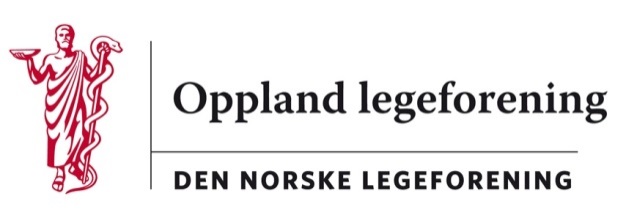 Protokoll for Årsmøtet i Oppland legeforening 11.06.16Saksliste for årsmøte 11.juni Nythun Velkommen ved leder Stein-Helge H TingvollSak 1: 		Godkjenning av innkallingenSak 2: 		Valg av dirigentSak 3: 		Godkjenning av sakslisteSak 4: 		Valg av referent og tellekorps, samt 2 årsmøterepresentanter til å signerer årsmøteprotokoll.Sak 5: 		Minne om og et minutt stillhet for kollegaer som har gått bort i 2015Sak 6: 		Godkjenning av årsmelding, rapport fra yrkesforeninger om aktiviteter i 2015, Kontingent Oppland legeforeningSak 7: 		Opplandslegen 2016Sak 8.1: 	Resolusjon om Oppland legeforenings forventninger til ledelsen i Sykehuset Innlandet - i lyset av Reinertsen-saken. 
Innmeldt av Inger Krag Nyhus. Sak 8.2:	Kollegial støttegruppe, videre arbeid og støttegruppen ønsker at videre arbeid diskuteres på årsmøtet. Innmeldt av Nils Homb. Sak 9: 	Godkjenning av regnskapet for 2015 ved kasserer Tor Inge Kristianslund. Sak 10: 	Godkjenning av budsjett 2017 ved kasserer Tor Inge Kristianslund. Godkjenning av protokollSak 1: Godkjenning av innkallingenStyret i Oppland legeforening skal på årsmøtet fatte vedtak om å godkjenne om innkallingen har skjedd i samsvar med Legeforeningens lover, § 3-3-1.Tidspunkt for årsmøtet har vært kunngjort på mail til medlemmene, første mail sendt ut 11.februar 2016. Det har i tillegg vært lagt ut informasjon om årsmøtet på nettsiden for Oppland legeforening.Invitasjon til årsmøtet har vært sendt ut på mail flere ganger, hvor første mail gikk ut 10.maiInnstilling til vedtak:	Innkallingen til årsmøtet i Oppland legeforening 11. juni godkjennes.

Vedtak:  Innstilling vedtatt. 
Sak 2: valg av dirigentÅrsmøtet skal ledes av valgt dirigent. Styret har i samråd gjennom mailkorrespondanse vedtatt å innstille ovenfor årsmøtet at Karin Frydenberg  velges som dirigent ved årsmøtet 2016.05.29Hun er forespurt og har sagt seg villig.Vedtak: Årsmøtet velger  Karin Frydenberg  som dirigent ved årsmøtet 2016Sak 3: Godkjenning av saksliste.Saksliste er sendt ut i forkant av årsmøtet og er presentert ved årsmøtes start. 
Innstilling til vedtak: Saksliste for årsmøtet for Oppland legeforening godkjennes.
Vedtak: Innstilling vedtatt. 

Sak 4: valg av referent og tellekorps, samt 2 årsmøterepresentanter til å signerer årsmøteprotokoll:Styret i Oppland legeforening foreslår  styrets sekretær  Jens A. Mørch som referent og hvis årsmøtet ikke har andre kandidater ber styret om at  han  velges om referent til årsmøtet i Oppland legeforening 2016. Med bakgrunn i behovet for bistand til dirigent for å avklare avstemmingsresultat ved årsmøtet har styret vedtatt å innstille følgende ovenfor årsmøtet på valg av medlemmer til tellekomite bestående av 2 representanter.
Innstilling til vedtak sak 4:		Styret innstiller følgende ovenfor årsmøtet på at følgende velges som referent:
	Jens A. Mørch. Styret innstiller følgende ovenfor årsmøtet på at følgende velges som tellekomite:Oda Solheim Hammerstad
Øystein Stubhaug 

Styret anmoder Årsmøtet å oppnevne 
 Inger Kragh Nyhus og 
Sigurd Breder  
som representanter til å signere protokoll for  Oppland legeforenings årsmøte 2016.	Vedtak :  Innstilling til  referent, tellekorps og  Årsmøterepresentanter til å signere protokoll vedtas. Sak 5: Et minutts stillhet i minne av kollegaer som har gått bort i året 2015.Det foreligger ingen navneliste. Sak 6: Godkjenning av årsmelding, rapport fra yrkesforeninger om aktiviteter i 2015, Kontingent Oppland legeforeningÅrsmelding fra de forskjellige yrkesforeninger:AllmennlegeforeningenNorsk arbeidsmedisinsk foreningLeger i samfunnsmedisinsk arbeidPraktiserende spesialisters landsforeningYngre legers foreningOverlegeforeningenForening for leger i vitenskapelige stillinger:Styret i Oppland legeforening foreslår at kontingent for 2017 settes til 0,- grunnet tilstrekkelige midler til å ha et balansert budsjett for 2017.
Kommentar under saksbehandlingen: 
De innsendte rapporter refereres i møte. 
Underforeningsrepresentantene som var til stede supplerer, også  der det ikke er innberettet egne meldinger. 
Årsmøtet  etterlyses egen årsmelding fra styret, slik at styrets aktivitet også blir synliggjort i Årsmeldingen.  
Kontingentanliggende bes  utsatt til budsjettframlegget. 
Vedtak:  
 -Årsmøtet  tar Årsmeldingen i den form det ble presentert ,til orientering, - men forutsetter at  den endelige versjon,  supplert med  de manglende delforeningenes  meldinger og styrets egen  årsmelding sendes ut til medlemmene. 
- Kontingentanliggende  utsettes til  sak 10: Budsjett

Sak 7: Opplandslegen 2016Styret i Oppland Legeforening opprettet Opplandslegen i 2015 og første mottaker var Ingvar Stokstad. 
Prisen er en anerkjennelse fra kollegaer til kollega. 
Kriterier: Mottaker må være medlem av Oppland legeforening og ha utmerket seg som tillitsvalgt og/eller gjennom sin faglige virksomhet ha synliggjort legene og legerollen på en positiv måte. 
Det er innkommet 3 forslag til kandidater. 
Styret her etter en helhetsvurdering vedtatt å tildele dr. Even Reinertsen prisen Opplandslegen 2016.  Styret stiller seg bak forslagsstillers begrunnelse:Forslagsstillers begrunnelse. 
 
« Jeg foreslår seksjonsoverlege og forhenværende avd.sjef/avd.overlege Even Reinertsen, med.avd. SI Gjøvik.Begrunnelsen er at han har jobbet meget godt med kvalitetsarbeid til beste for kolleger og pasienter, vært oppfattet som en svært god leder av sine kolleger, og i den forbindelse i henhold til Helsepersonelloven varslet om økt risiko for pasientfarlige hendelser ved varslede budsjettkutt. Hans begrunnelse for å ikke kutte senger tross ledelsens forventning om bedre sykehjemskapasitet i kommunene har vist seg å holde stikk, og viser at avd.overleger må og bør argumentere faglig når politiske føringer anses urealistiske.Som kjent ble han skviset ut av stillingen på en måte som har brakt Legeforeningens sentrale ledelse på banen, og Legeforeningen oppfatter slik jeg har forstått det fortsatt at han ble utsatt for en gjengjeldelse via en muntlig advarsel om lederadferd. Avdelingens leger mener at advarselen er uløselig knyttet til grunnlaget for hans (og avdelingens) varsling. Sykehuset Innlandet har avsluttet saken. Det mangler forøvrig en klar stillingtagen fra lokalt tillitsvalgtapparat (Legeforeningen/overlegeforeningen i SI) etter Legeforeningens og Spekters diskusjoner, hvor partene konkluderte med at dette burde vært håndtert som en varsling etter AML, med implikasjoner.Det er vanskelig å finne en bedre anledning til både å markere støtte til en kollega og følge opp saken fra OLFs side. Reinertsen har forøvrig jobbet i Oppland siden midt på 80-tallet.»Mvh Øystein StubhaugMed.avd, SI GjøvikStyreleder overrekker prisen til Even Reinertsen under Årsmøtets stående ovasjon.

Sak 8.1 Resolusjon om Oppland legeforenings forventninger til ledelsen i sykehuset innlandet – i lyset av Reinertsen-saken. Resolusjonen presenteres av  forslagsstiller, inkludert forslag til utsendelse og distribusjon. Det åpnes for debatt og diskusjon. 
Årsmøtets kommentarer : 
-4. avsnitt :  Ordet burde erstattes med skulle. 
-Presisering av at  resolusjonen kommer fra Årsmøtet i Oppland legeforening. 
-Styret i OLF oppfordres av årsmøtet  til å  følge opp med legeforeningens ansatterepresentant i Styret i SI, at resolusjonen legges fram i Styremøte. . 
-Styret gis anledning til å spisse overskriften. 
-Anbefalt distribusjon:  Divisjonsdirektør Gjøvik, Administrerende direktør SI,  Styre i SI, Tidsskrift dnlf,  Medier (Valdres, Dagens Medisin, GD, OA, Hadelendingen,  Hamar Arbeiderblad )
 
Vedtak: Rettet versjon vedtas  enstemmig av årsmøtet. Gjengis under.Styret i OLF får fullmakt  fra Årsmøtet til å omformulere tittelen på resolusjonen, i samsvar med Årsmøtets tilbakemeldinger. Styret  i Oppland legeforening pålegges å gjøre resolusjonen  kjent for legeforeningens ansatterepresentant i Styret SI , i den hensikt å få den framlagt for Styret SI . 

Vedlegg – endelig versjon av resolusjonen: 

Resolusjon :   Varslingshåndtering i Sykehuset Innlandet. 
«Juli 2015 ble offentligheten gjort oppmerksom på det som siden har blitt omtalt som «Reinertsen-saken». Even Reinertsen var avdelingsoverlege og avdelingssjef ved Sykehuset Innlandets største avdeling, Medisinsk avdeling på Gjøvik sykehus. Han ble våren 2015 forelagt krav om budsjettkutt ved avdelingen som han mente ville medføre økt fare for uønskede, alvorlige hendelser. På bakgrunn av dette valgte han å varsle om faren som forelå. Han valgte videre å gå imot de foreslåtte budsjettkutt. 
«Varslingsutvalget» i Sykehuset Innlandet avviste at det forelå en varslingssak. Styret i SIHF ble derfor ikke forelagt noen varslingssak. I stedet åpnet ledelsen personalsak mot Reinertsen. Reinertsen har i flere fora kort beskrevet innholdet i personalsaken. Punktene han ble konfrontert med var klart knyttet til selve saken om budsjettkutt og i praksis handlet de om at han skulle gjennomføre forelagte kutt. Hvis ikke, kunne han ikke fortsette i stillingen som avdelingssjef. På bakgrunn av dette gikk Reinertsen av som avdelingssjef juli 2015. 
Saken har vakt stor debatt. Legeforeningen og Spekter har sammen gjennomgått saken. I oppsummeringsnotatet skriver de om varslingen: «..vi finner ikke grunnlag for å si at den etter sitt innhold ikke var en varsling i Arbeidsmiljølovens forstand». På dette punktet har ledelsen i Sykehuset Innlandet tatt selvkritikk og har gitt uttrykk for at de vil endre praksis. Når det gjelder koblingen med en personalsak som i praksis medførte at Reinertsen måtte gå fra sin stilling, har Sykehuset Innlandet og Spekter påstått at budsjettsaken og personalsaken ikke har noe med hverandre å gjøre. De har nektet å komme med innrømmelser eller beklagelser. Samtidig har Sykehuset Innlandet ved direktør Lang-Ree gjentatte ganger gitt uttrykk for at ansatte er oppfordret til å formidle faglig bekymring og varsle om feil og mangler. 
Over hele landet har debatten om «frykt-kultur i helsevesenet» og «hard HR» bølget i høst og vinter. Fenomenet er kjent også i andre offentlige etater. Gjennomgående er at arbeidsgiver «sier de riktige ordene» - samtidig som praksis er at represalier i ulike varianter gjennomføres mot de som samvittighetsfullt varsler om uholdbare tilstander. Det alle observerer er: varsleren må ta «straffen» - mens tausheten sekundært ligger som et fryktpreget, trykkende lokk over både ansatte og ledelse. 
Årsmøte i Oppland legeforening mener at Reinertsens innsendte varsling skulle ha vært behandlet som en varslingssak etter Arbeidsmiljøloven. 
Årsmøtet i Oppland legeforening mener at Sykehuset Innlandet i Reinertsen-saken har opptrådt på en måte som ikke fremmer åpenhet og dialog mellom ansatte og ledelse. 

Det å sette varslingen til side og samtidig åpne personalsak mot avdelingssjefen som varslet om faren ved budsjettkutt kan kun tolkes som en aktiv måte å forsøke å forhindre at slik informasjon bæres frem offentlig. Denne måten å agere på fra ledelsens side vil uvegerlig føre til at ansatte kjenner seg ufrie og i fare for å bli utsatt for represalier hvis de skulle velge å varsle om faglig uforsvarlighet. I motsetning til det ledelsen muntlig fremfører er det faktiske budskapet fra Sykehuset Innlandet: ledelsen definerer virkelighetsforståelsen - ikke fagfolkene, ikke de som står nærmest pasienten og ser hva budsjettkutt i realiteten betyr. 

Årsmøtet i Oppland legeforening mener at alle parter - ledelse, ansatte og pasienter - vil ha nytte av et oppgjør hvor frykt og represalier legges vekk og erstattes av reelle muligheter for diskusjon og dialog. Reinertsen-saken oppleves fortsatt å være uavsluttet og ødeleggende for forholdet mellom ledelse og ansatte. 
Vi ønsker at ledelsen ser sitt ansvar i saken og kommer med innrømmelser og beklagelser. Det ville vise at ansattes varsling og bekymringer er velkomne og tas alvorlig slik lovverket forutsetter. Fortsatt taushet og manglende beklagelse vil slå ledelsens ord om åpenhet ihjel.»Sak 8.2:   Kollegial støttegruppe, videre arbeid og støttegruppen ønsker at videre arbeid diskuteres på årsmøtet. Innmeldt av Nils Homb, leder av kollegial støttegruppe for leger.	Presentasjon av kollegial støttegruppe (ved Nils Homb, Vågå)
«Medlemmer: Nils Homb (avdelingsleder), Anne Marie Dehli, Per Kristian Moen, Karin Monsbakken, Anne Cecilie Harvei. Møter: Det har vært avholdt 1 møte i kollegial støttegruppe i 2015 i forbindelse med årssamling og kurs for avdelingsledere og støttegruppemedlemmer på Soria Moria. Vi har der referert og drøftet anonymt saker vi har hatt som støttekolleger, og ellers diskutert kursen videre.Saker: 3 leger har vært i kontakt med kollegastøtteordning i Oppland i 2015, og det har vært avholdt 4 rådgivingssamtaler. Antall saker har vært lavt de siste årene.Fornying av gruppa: Vi holder en høy gjennomsnittsalder, og det blir aktuelt å bytte ut flere medlemmer de nærmeste årene. Sak til drøfting på årsmøtet i Oppland legeforening: De kollegiale støttegruppene ble startet tidlig på 1990-tallet, samtidig som lege-for-lege-ordninger ble opprettet i de fleste fylker.  I Oppland var det god oppslutning om lege-for-lege-ordninga, men denne ble besluttet nedlagt etter at fastlegeordninga ble innført. Samtidig ble støttegruppa utvidet fra 4 til 7 medlemmer, med god fordeling geografisk, kjønnsmessig og mellom allmennleger og psykiatere/familieterapeuter. Vi beholdt også lista over allmennleger som hadde gjennomgått skolering som leger-for-leger til bruk for leger som har hatt behov for allmennlegetjenester utenom den vanlige fastlegeordningen, for å fange opp behov både for kollegiale støttesamtaler og for legetjenester. De siste årene har antallet saker hvert år falt smått om senn. Vi ønsker synspunkter på mulige årsaker og hvordan vi bør forholde oss til dette. Forslag til valgkomiteen:-Nils Homb ønsker å få avløsning som avdelingsleder fra nyttår 2016/2017.  Anne Cecilie Harvei er villig til å overta som avdelingsleder. Nils Homb er villig til å fortsette som mening medlem av støttegruppa.- Anne Marie Dehli ønsker å slutte som støttekollega. Lise Hval-Thomsen er villig til å overta etter henne. Hun er allmennlege på Harestua Medisinske Senter.-Per Kristian Moen kommer til å slutte som fastlege 1. oktober 2016, og ønsker å slutte i støttegruppa fra samme dato. Det er såpass få saker, og geografisk har vi fortsatt god dekning. Vi foreslår i første omgang å ikke velge inn noe nytt medlem etter han.»Årsmøtets kommentar til saken: 
Det er et behov for å bedre informasjonen om kollegastøtteordningen til kollegiet.  
Støttegruppen følger selv opp dette. 
Det påpekes at det er ikke Valg under årsmøtet i år.  Imidlertid så speiler det framlagte forslaget til valgkomiteen endringsbehov som er nødvendig allerede i inneværende år, og foreslås derfor tatt til orientering.  

Vedtak:  
Årsmøtet tar forslag fra Kollegial Støttegruppen om  endringer til orientering.  
Ordinært valg til Kollegial Støttegruppe foretas på neste Årsmøte. Sak 9: Godkjenning av regnskapet med revisorberetning for 2015 ved kasserer Tor Inge KristianslundKasserer Tor Inge Kristianslund presenterer muntlig - det foreløpige resultatregnskap.  
Det viser et overskudd.  Regnskapet  kunne ikke framlegges formelt,  da regnskapet er ikke avsluttet. 
Følgelig foreligger heller ikke revisjonsberetning. 

Kommentar under saksframlegget: 
Kasserer har arbeidet for å få til en bedre oversikt og periodisering av regnskapet. 
Det beklages sterkt at regnskapsbyrået ikke har klart å levere ferdig regnskap med revisjonsberetning til Årsmøtet.   
Årsmøte stiller seg svært  kritisk til dette, og  årsmøtet ber Styret OLF om å vurdere bytte av byrå.  
Vedtak. 
Årsmøtet godkjenner redegjørelsen, med  kritiske anmerkninger om at regnskapet ikke  framlegges.Sak 10: Godkjenning av budsjett 2017 ved kasserer Tor Inge KristianslundEt budsjettforslag  for 2017 kan ikke fremlegges så lenge regnskapet ikke er avsluttet. 

Viser til vedtak i sak 6  om å flytte  kontingent saken til denne.   
Styrets innstilling:  Oppland legeforenings økonomi vurderes såpass god, og med et aktivitetsnivå som medfører  overskudd, at Styret å ville avstå fra lokal kontingentinnkreving. 

Årsmøtets kommentarer til saken:  
Årsmøtet krevet at  styret snarest framlegger for medlemmene i OLF et ednelig  Regnskap og Budsjett, og  samtidig  orienterer medlemmene om hvilke tiltak styret iverksetter for å sikre at  disse dokumenter  foreligger ved Årsmøte.  Det oppfattes som en innstilling frammet av årsmøte. 


Vedtak:  
1. Årsmøtet vedtar Styrets innstilling om å  avstå fra å kreve  lokal  medlemskontingent for 2016 2. Årsmøtet vedtar innstilling om at Styret må , sammen med utsending av regnskap og budsjett, redegjøre for hvilke vurderinger og evnt  tiltak overfor regnskapsbyrået som skal gjennomføres. 
Leder  takker for oppmøte.Årsmøtet avsluttes  13.00 - 



Signatur: …………………………………………..       …………………………………………….
            Inger Kragh Nyhus						Sigurd Breder 